Verhaltensvereinbarungen der ____ - Klasse 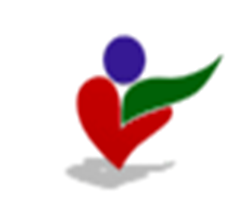 VS PestalozziUmgangsregelIch verhalte mich so, dass kein Kind verletzt wird.Ich passe auf mich und die anderen auf.Ich ärgere niemanden zum Spaß.EigentumsregelIch gehe sorgfältig mit meinen Sachen und den Sachen anderer um.Ich mache nichts absichtlich kaputt.KommunikationsregelIch spreche ruhig mit anderen. Ich höre zu.BewegungsregelIch beachte die Geh- Zone in Schulhof und Pausenhalle.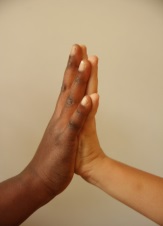 ___________, __________________________	         Datum                        Unterschrift des Schülers/der Schülerin